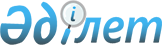 Об утверждении Правил приема на обучение в организации образования Министерства внутренних дел Республики Казахстан, реализующие профессиональные учебные программы высшего образования
					
			Утративший силу
			
			
		
					Приказ Министра внутренних дел Республики Казахстан от 11 мая 2010 года № 204. Зарегистрирован в Министерстве юстиции Республики Казахстан 18 июня 2010 года № 6301. Утратил силу приказом Министра внутренних дел Республики Казахстан от 26 апреля 2011 года № 186      Сноска. Утратил силу приказом Министра внутренних дел РК от 26.04.2011 № 186 (вводится в действие со дня его первого официального опубликования).      Примечание РЦПИ!

      Порядок введения в действие приказа см. п. 4.

      В соответствии с пунктом 3 статьи 15-1 Закона Республики Казахстан "Об органах внутренних дел Республики Казахстан", ПРИКАЗЫВАЮ:



      1. Утвердить Правила приема на обучение в организации образования Министерства внутренних дел Республики Казахстан, реализующие профессиональные учебные программы высшего образования (Приложение 1).



      2. Департаменту кадровой работы (Жансеитов А.А.) представить в установленном порядке настоящий приказ на государственную регистрацию в Министерство юстиции Республики Казахстан.



      3. Признать утратившим силу некоторые приказы Министра внутренних дел Республики Казахстан (Приложение 2).



      4. Настоящий приказ вводится в действие со дня его первого официального опубликования.



      5. Контроль за выполнением настоящего приказа возложить на заместителя министра внутренних дел Республики Казахстан полковника полиции Аубакирова А.А.      Министр                                    С. Баймаганбетов      "СОГЛАСОВАНО"

      Министр образования и науки

      Республики Казахстан

      _________ Ж.К. Туймебаев

      26 мая 2010 года

Приложение 1           

к приказу Министра внутренних дел

Республики Казахстан       

от 11 мая 2010 года № 204     

Правила приема на обучение в организации образования

Министерства внутренних дел Республики Казахстан, реализующие

профессиональные учебные программы высшего образования 

1. Общие положения

      1. Настоящие Правила разработаны в соответствии с Законами Республики Казахстан "Об органах внутренних дел Республики Казахстан", "Об образовании", Типовыми правилами приема на обучение в организации образования, реализующие профессиональные учебные программы высшего образования, утвержденными приказом Министра образования и науки Республики Казахстан от 19 декабря 2007 года № 638, (зарегистрированным в Реестре государственной регистрации нормативных правовых актов за № 5115), и определяют порядок приема в организации образования Министерства внутренних дел Республики Казахстан, реализующие профессиональные учебные программы высшего образования (далее - высшие учебные заведения МВД).



      2. В высшие учебные заведения МВД по очной форме обучения принимаются граждане Республики Казахстан, имеющие общее среднее, техническое и профессиональное, послесреднее образование, отвечающие требованиям, предъявляемым к сотрудникам органов внутренних дел, годные по состоянию здоровья к военной службе и учебе.



      3. В высшие учебные заведения МВД по заочной форме принимаются сотрудники органов внутренних дел и военнослужащие Внутренних войск Министерства внутренних дел Республики Казахстан, имеющие общее среднее, техническое и профессиональное, послесреднее образование.



      4. Иностранные граждане принимаются в высшие учебные заведения МВД в порядке, установленными международными договорами, ратифицированными Республикой Казахстан.



      5. Формирование контингента обучающихся высших учебных заведений МВД осуществляется посредством размещения государственного образовательного заказа. 

2. Организация приема в высшие учебные заведения МВД

      6. Организация приема на учебу осуществляется приемной комиссией высших учебных заведений МВД.



      7. Прием граждан в высшие учебные заведения МВД по очной форме обучения по утвержденному плану приема осуществляется в три этапа:



      на первом этапе приемные комиссии высших учебных заведений МВД проводят отбор по медицинским, физическим и психофизиологическим показаниям, с учетом территориального принципа подготовки кадров;



      на втором этапе высшие учебные заведения МВД проводят отбор в соответствии с баллами сертификата, выданного по результатам единого национального тестирования (далее - ЕНТ) или комплексного тестирования, проводимого по технологиям, разработанным Национальным центром тестирования Министерства образования и науки Республики Казахстан (далее - НЦТ);



      на третьем этапе - мандатные комиссии высших учебных заведений МВД проводят зачисление в число слушателей и курсантов.



      8. Прием в высшие учебные заведения МВД по заочной форме обучения абитуриентов, не имеющих высшего образования, осуществляется при наличии сертификатов, выданных по результатом комплексного тестирования.



      9. Приемные комиссии осуществляют отбор абитуриентов в высшие учебные заведения МВД по очной форме обучения по медицинским, физическим и психофизиологическим показаниям в июле соответствующего года.



      10. Для осуществления комплекса мероприятий по организации отбора и приема абитуриентов приказами начальников высших учебных заведений МВД создаются:

      нештатная временно-действующая военно-врачебная комиссия;

      комиссия по проверке физической подготовленности абитуриентов;

      техническая группа.



      Нештатная временно-действующая военно-врачебная комиссия создается под председательством начальника медицинского отдела (части) высшего учебного заведения МВД с участием врачей специалистов для окончательного медицинского освидетельствования абитуриентов с целью определения годности по состоянию здоровья к прохождению службы в органах внутренних дел.



      Комиссия по проверке физической подготовленности абитуриентов создается для осуществления мероприятий по организации отбора абитуриентов по физическим показаниям. В состав комиссии входят сотрудники кафедры боевой и физической подготовки, военной и тактико-специальной подготовки.



      Техническая группа создается для осуществления мероприятий по приему и обработке личных и учебных дел абитуриентов.



      11. Информация о порядке приема, решения приемной комиссии по организации и проведению приема расписания экзаменов и консультаций, коды правильных ответов, результаты комплексного тестирования, а также другая необходимая информация помещается на информационные стенды для своевременного ознакомления до сведения абитуриентов. 

3. Порядок отбора абитуриентов по физическим показаниям

      12. Отбор по физическим показаниям проводится и его результаты оцениваются в соответствии с Нормативами по физическим показаниям для поступающих на службу (на работу), учебу в органы внутренних дел Республики Казахстан, утвержденными приказом Министра внутренних дел Республики Казахстан от 11 мая 2007 года № 203 (далее – Нормативы по физическим показаниям) (зарегистрированным в Реестре государственной регистрации нормативных правовых актов за № 4721).



      13. Условия выполнения спортивных упражнений:



      Бег на 100, 1000, 3000 метров проводится на беговой дорожке стадиона или на любой ровной местности;



      подтягивание на высокой перекладине выполняется из исходного положения вис, хватом сверху (большой палец снизу), не касаясь ногами опоры. Упражнение считается выполненным при пересечении подбородком грифа перекладины, каждый раз из неподвижного положения в висе на прямых руках, без рывков и маховых движений ногами. Не разрешается отдыхать (останавливаться) в положении виса более 5 секунд и начинать подтягивание с раскачивания;



      подъем туловища выполняется из положения лежа на спине в течении одной минуты, максимальное количество наклонов вперед до касания грудью колен из положения лежа на спине, кисти к плечам, стопы удерживаются партнером (допускается сгибание ног до 90 градусов), при возвращении в исходное положение необходимо касание опоры лопатками.



      14. Содержание нормативов по физическим показаниям и условия выполнения спортивных упражнений доводятся до сведения абитуриентов не позднее, чем за 24 часа до начала проведения отбора по физической подготовке.



      15. Непосредственно перед началом сдачи нормативов по физическим показаниям, члены комиссии по проверке проводят с абитуриентами инструктаж, в ходе которого ознакамливают их с правилами выполнения упражнений и техникой безопасности под роспись.



      16. Каждый вид спортивных упражнений, включенный в Нормативы по физическим показаниям, сдается отдельно. В один день допускается выполнение не более двух упражнений, при этом, как правило, кросс (бег на 1000 и 3000 метров) выполняется на другой день отдельно от других упражнений.



      17. Для выполнения нормативов по физическим показаниям по подтягиванию на перекладине, подъема туловищ из положения лежа на спине и бега на 100 метров одновременно допускаются не более 3 абитуриентов. В забеге на 1000 и 3000 метров (кросс) одновременно принимают участие не более 10 человек.



      18. Оценка результатов отбора по физическим показаниям проводится отдельно для лиц мужского и женского пола.



      19. Результаты сдачи каждого спортивного упражнения фиксируются членами комиссии по проверке физической подготовленности абитуриентов в отдельной ведомости, форма и правила заполнения, которой утверждаются приказом начальника высшего учебного заведения МВД и доводятся до абитуриента под роспись. После фиксации результатов выполнения упражнения пересдача не разрешается.



      20. На основании данных, содержащихся в ведомостях по сдаче отдельных видов физических упражнений, составляется сводный протокол выполнения нормативов по физическим показаниям, который представляется в приемную комиссию высшего учебного заведения МВД.



      В сводном протоколе должен содержаться вывод о том, сдано тем или иным абитуриентом испытание по физической подготовке или нет, и в течение 1 часа данные сведения доводятся до сведения абитуриентов и вывешиваются в специально отведенном месте.



      21. Абитуриент, не согласный с результатом испытаний по физической подготовке, может подать заявление на апелляцию.

      Состав апелляционной комиссии для рассмотрения вопросов, связанных с результатами испытаний по физической подготовке, утверждается приказом начальника высшего учебного заведения.



      22. Заявление на апелляцию подается в апелляционную комиссию лично абитуриентом до 13 часов следующего дня, после объявления результатов по физической подготовке, и рассматривается апелляционной комиссией в течение суток. Заявитель должен иметь при себе документы, удостоверяющие его личность.



      23. Решение апелляционной комиссии принимается большинством голосов от списочного состава комиссии. В случае равенства голосов председатель комиссии имеет право решающего голоса. Работа комиссии оформляется протоколами, которые подписываются председателем и всеми членами комиссии. По результатам решения апелляционной комиссии обратившемуся абитуриенту выдается выписка из протокола заседания апелляционной комиссии. 

3. Проведение комплексного тестирования

      24. Комплексное тестирование абитуриентов проводится в базовом высшем учебном заведении МВД, к которому прикреплено выбранное гражданином высшее учебное заведение.



      25. Комплексное тестирование проводится для выпускников организаций среднего общего образования прошлых лет, выпускников начальных и средних профессиональных учебных заведений (технических и профессиональных, послесредних), выпускников общеобразовательных школ, обучавшихся по линии международного обмена школьников за рубежом, не принявших участие в ЕНТ, выпускники общеобразовательных школ с узбекским, уйгурским и таджикским языками обучения, а также граждан, окончивших учебные заведения за рубежом.



      26. Для проведения организационной и информационно-разъяснительной работы создаются государственные комиссии по организации и проведению комплексного тестирования абитуриентов (далее - государственные комиссии).



      Персональный состав государственной комиссии утверждается приказом Министра внутренних дел Республики Казахстан.



      Государственная комиссия принимает решение об аннулировании результатов тестирования абитуриентов, пользующихся во время тестирования запрещенными предметами (информационные материалы, электронные записные книжки, калькуляторы, сотовые телефоны, пейджеры и другие средства коммуникации), с оформлением протокола.



      27. Абитуриент, пришедший на комплексное тестирование, должен предъявить удостоверение личности (паспорт) и пропуск на экзамен.



      28. Комплексное тестирование проводится по желанию абитуриентов на казахском или русском языках в объеме учебных программ среднего образования по четырем предметам:

      по специальности 5B030300 "Правоохранительная деятельность":

      всемирная история;

      история Казахстана;

      казахский или русский язык (язык обучения);

      математика.

      Профильным предметом является "всемирная история";

      по группе 051000 - "Военное дело и безопасность" по специальностям: 051061 - Командная тактическая внутренних войск; 051062 - Командная тактическая воспитательной и социально-правовой работы; 051065- Командная тактическая автомобильных войск; 051066 - Командная тактическая тылового обеспечения:

      физика;

      математика;

      казахский или русский язык (язык обучения);

      история Казахстана.

      Профильным предметом является "физика".



      29. Количество тестовых заданий по каждому предмету - 25. Правильный ответ на каждое тестовое задание оценивается одним баллом.



      30. На комплексное тестирование отводится 2 часа 30 минут. Пересдача тестирования не разрешается.



      31. Обработка результатов комплексного тестирования проводится в базовых высших учебных заведениях МВД, где осуществлялось комплексное тестирование.



      32. Коды правильных ответов вывешиваются сразу после окончания сканирования листов ответов, которое проводится после тестирования.



      33. Результаты комплексного тестирования объявляются государственной комиссией в день его проведения.



      34. По результатам комплексного тестирования каждому участнику выписывается сертификат установленного образца, который выдается государственной комиссией в течение трех календарных дней после тестирования.



      35. Гражданин, не согласный с результатами тестирования, может подать заявление на апелляцию. Апелляционная комиссия создается в каждом базовом высшем учебном заведении МВД.



      Состав апелляционной комиссии утверждается председателем государственной комиссии. 

4. Зачисление в высшие учебные заведения МВД

      36. Зачисление в высшие учебные заведения МВД производится на открытом заседании мандатной комиссии на конкурсной основе в соответствии с баллами сертификата ЕНТ или комплексного тестирования, с учетом результатов отбора по медицинским, физическим, психофизиологическим показателям и количества приемных мест, выделенных приказом Министра внутренних дел для Министерства внутренних дел, Департаментов внутренних дел областей, городов Алматы, Астаны и на транспорте.



      37. Минимальный уровень баллов, необходимый для участия в конкурсе на зачисление в число слушателей высших учебных заведений МВД, по результатам прохождения ЕНТ или комплексного тестирования устанавливается Правилами присуждения образовательного гранта, утвержденными постановлением Правительства Республики Казахстан от 23 января 2008 года № 58.



      38. При проведении конкурса на зачисление в число слушателей высших учебных заведений МВД на основе государственного образовательного заказа преимущественное право имеют:



      1) учащиеся, награжденные знаком "Алтын белгі";



      2) победители международных олимпиад и научных соревнований по общеобразовательным предметам (награжденные дипломами первой, второй и третьей степеней), республиканских и международных спортивных соревнований (награжденные дипломами первой, второй и третьей степеней) последних трех лет, перечень которых определяется центральным исполнительным органам Республики Казахстан в области образования, а также победители республиканских олимпиад и научных соревнований по общеобразовательным предметам (награжденные дипломами первой, второй и третьей степеней) текущего года при условии соответствия выбранной ими специальности предмету олимпиады, научного и спортивного соревнования, по которому они являются победителями.



      39. В случае одинаковых показателей баллов сертификатов ЕНТ или комплексного тестирования преимущественное право на зачисление имеют:

      дети-сироты и дети, оставшиеся без попечения родителей;

      дети сотрудников правоохранительных органов и силовых структур, погибших или получивших инвалидность при исполнении служебных обязанностей;

      лица, имеющие документы об образовании (аттестаты, свидетельства, дипломы) с отличием;

      лица, имеющие наиболее высокий средний балл аттестата, свидетельства или диплома;

      лица, имеющие наиболее высокий балл по профильному предмету;

      сотрудники органов внутренних дел, если высшее образование они получают впервые.

      Лица, пользующиеся правом на льготное зачисление в соответствии с настоящими Правилами приема, представляют подтверждающие документы.



      40. Решение мандатной комиссии о зачислении на учебу оформляется приказом начальника высшего учебного заведения. Выписка из приказа является основанием для откомандирования лиц, принятых на обучение с отрывом от службы.



      41. Абитуриенты, не зачисленные в число слушателей, откомандировываются в распоряжение органов внутренних дел, воинских частей внутренних войск с возвращением личных дел и указанием причин не зачисления.



      42. Занятия в учебных заведениях начинаются в сроки, установленные учебным планом и академическим календарем высшего учебного заведения МВД.



      43. Информация о правилах приема, а также решения приемных комиссий по организации и проведению вступительных экзаменов, сроки зачисления своевременно доводятся до абитуриентов.



      44. Высшие учебные заведения МВД представляют в Департамент кадровой работы Министерства внутренних дел Республики Казахстан в десятидневный срок после проведения зачисления итоговый текстовый отчет по организации и проведению приема, а также копии приказов о зачислении слушателей.



      45. Вопросы, не регламентированные настоящими Правилами, самостоятельно решаются приемными комиссиями высших учебных заведений МВД.

Приложение 2           

к приказу Министра внутренних дел

Республики Казахстан       

от 11 мая 2010 года № 204     

Перечень нормативных правовых актов, утративших силу

      1. Приказ Министра внутренних дел Республики Казахстан от 9 июля 2001 года № 548 "Об утверждении Правил приема в высшие учебные заведения Министерства внутренних дел Республики Казахстан" (зарегистрированный в Реестре государственной регистрации нормативных правовых актов за № 1577, опубликованный в Бюллетене нормативных правовых актов центральных исполнительных и иных государственных органов Республики Казахстан, 2001 год, N 27, ст. 450, в "Юридической газете" от 7 октября 2005 г. N 185-186 (919-920)).



      2. Приказ Министра внутренних дел Республики Казахстан от 11 июня 2002 года № 411 "О внесении изменения и дополнения в приказ Министра внутренних дел Республики Казахстан от 9 июля 2001 года № 548 "Об утверждении Правил приема в высшие учебные заведения Министерства внутренних дел Республики Казахстан" (зарегистрированный в Реестре государственной регистрации нормативных правовых актов за № 1916).



      3. Приказ Министра внутренних дел Республики Казахстан от 8 мая 2004 года № 266 "О внесении изменений в приказ Министра внутренних дел Республики Казахстан от 9 июля 2001 года № 548 "Об утверждении Правил приема в высшие учебные заведения Министерства внутренних дел Республики Казахстан" (зарегистрированный в Реестре государственной регистрации нормативных правовых актов за № 2893).



      4. Приказ Министра внутренних дел Республики Казахстан от 17 мая 2005 года № 289 "О внесении изменений и дополнений в приказ Министра внутренних дел Республики Казахстан от 9 июля 2001 года № 548 "Об утверждении Правил приема в высшие учебные заведения Министерства внутренних дел Республики Казахстан" (зарегистрированный в Реестре государственной регистрации нормативных правовых актов за № 3669, опубликованный в "Юридической газете", 30 сентября 2005 года, 180-181).



      5. Приказ Министра внутренних дел Республики Казахстан от 19 апреля 2006 года № 181 "О внесении изменений и дополнения в приказ Министра внутренних дел Республики Казахстан от 9 июля 2001 года № 548 "Об утверждении Правил приема в высшие учебные заведения Министерства внутренних дел Республики Казахстан" (зарегистрированный в Реестре государственной регистрации нормативных правовых актов за № 4220, опубликованный в "Юридической газете", 26 мая 2006 года, 94-95 (1074-1075)).



      6. Приказ Министра внутренних дел Республики Казахстан от 8 июня 2007 года № 242 "О внесении изменения в приказ Министра внутренних дел Республики Казахстан от 9 июля 2001 года № 548 "Об утверждении Правил приема в высшие учебные заведения Министерства внутренних дел Республики Казахстан" (зарегистрированный в Реестре государственной регистрации нормативных правовых актов за № 4753, Собрание актов центральных исполнительных и иных государственных органов Республики Казахстан, 2007 год, июнь).



      7. Приказ Министра внутренних дел Республики Казахстан от 9 июня 2008 года № 211 "О внесении изменений и дополнений в приказ Министра внутренних дел Республики Казахстан от 9 июля 2001 года № 548 "Об утверждении Правил приема в высшие учебные заведения Министерства внутренних дел Республики Казахстан" (зарегистрированный в Реестре государственной регистрации нормативных правовых актов за № 5250, опубликованный в "Юридической газете", 30 июля 2008 года, № 114 (1514)).
					© 2012. РГП на ПХВ «Институт законодательства и правовой информации Республики Казахстан» Министерства юстиции Республики Казахстан
				